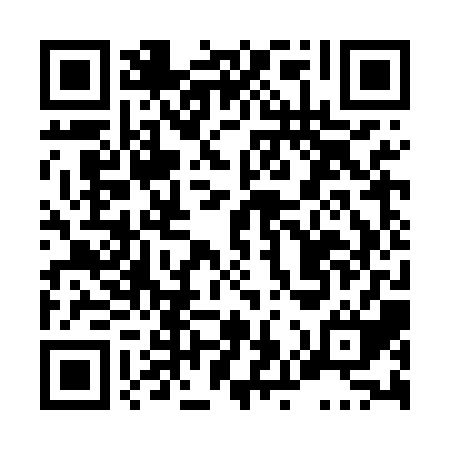 Ramadan times for Goodfish Lake, Alberta, CanadaMon 11 Mar 2024 - Wed 10 Apr 2024High Latitude Method: Angle Based RulePrayer Calculation Method: Islamic Society of North AmericaAsar Calculation Method: HanafiPrayer times provided by https://www.salahtimes.comDateDayFajrSuhurSunriseDhuhrAsrIftarMaghribIsha11Mon6:126:127:501:375:267:257:259:0312Tue6:106:107:481:375:277:277:279:0513Wed6:076:077:451:365:297:297:299:0714Thu6:046:047:431:365:317:317:319:0915Fri6:026:027:401:365:327:337:339:1116Sat5:595:597:381:365:347:357:359:1317Sun5:565:567:351:355:357:367:369:1618Mon5:545:547:331:355:377:387:389:1819Tue5:515:517:301:355:387:407:409:2020Wed5:485:487:281:345:407:427:429:2221Thu5:465:467:251:345:417:447:449:2422Fri5:435:437:231:345:437:467:469:2623Sat5:405:407:201:345:447:487:489:2924Sun5:375:377:181:335:467:507:509:3125Mon5:345:347:151:335:477:527:529:3326Tue5:315:317:131:335:497:547:549:3527Wed5:295:297:101:325:507:557:559:3828Thu5:265:267:081:325:527:577:579:4029Fri5:235:237:051:325:537:597:599:4230Sat5:205:207:031:315:548:018:019:4531Sun5:175:177:001:315:568:038:039:471Mon5:145:146:581:315:578:058:059:492Tue5:115:116:551:315:598:078:079:523Wed5:085:086:531:306:008:098:099:544Thu5:055:056:511:306:018:118:119:575Fri5:025:026:481:306:038:128:129:596Sat4:594:596:461:296:048:148:1410:027Sun4:564:566:431:296:058:168:1610:048Mon4:534:536:411:296:078:188:1810:079Tue4:494:496:381:296:088:208:2010:0910Wed4:464:466:361:286:098:228:2210:12